NENNFORMULAR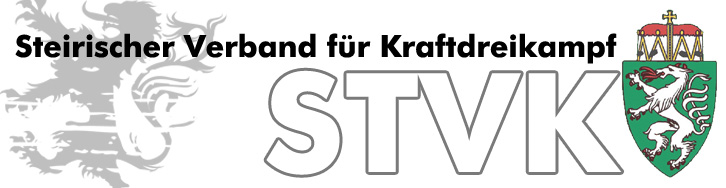 Steirische und Kärntner Landesmeisterschaft  2018   im raw/classic KraftdreikampfFÜR DAMEN UND HERREN DER ALLGEMEINEN KLASSE SOWIE JUGEND UND JUNIOREN PUNKTEWERTUNG FÜR MANNSCHAFTENDer Verein ………………………………………………….nennt folgende AthletInnen für og. Meisterschaft:Nenngeld: Bezahlung bis spätestens 06. August 2018 auf das Konto: STVK	IBAN: AT67 3818 6000 04004214, BIC: RZSTAT2G186, 	Verwendungszweck: LM KDK, Name des/der Athleten………………………………….		   		 Datum					 	KlasseNameJahrgangLeistung